 1.	Check the service information for safety precautions and technical service bulletins related to the ignition system. (describe):	_____________________________________________________________________________	_____________________________________________________________________________ 2.	Check the service information for any special tools needed to service the ignition system. (describe):	____________________________________________________________________________	____________________________________________________________________________ 3.	Check service information for the specified spark plugs and the recommended spark plug gap.

Recommended spark plug = ________________________________	Recommended spark plug gap = ____________________________ 4.	Are there any alternative spark plugs listed in the service information? If so, list the           numbers or identifying information.		a.  _____________________________________	b.  _____________________________________	c.  _____________________________________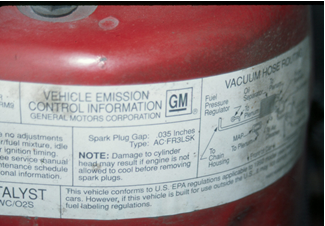 